Zrenjanin:  21.09.2016.Del. broj:   13 – 1570       OBAVEŠTENJEO ZAKLJUČENOM UGOVORU1.Naručilac: OPŠTA BOLNICA “Đorđe Joanović” Zrenjanin                     dr Vase Savića broj 5, Zrenjanin              www.bolnica.org.rs2. Redni  broj nabavke:  18/20163. Predmet javne nabavke: dobra- MEDICINSKI GASOVI    Naziv i oznaka  iz opšteg rečnika nabavke: –                                                                                       24111500 gasovi za medcinske namene   Ugovorena vrednost: 4.143.787,43 din. bez PDV-a   Kriterijum za dodelu ugovora: najniža ponuđena cena.   Broj primljenih ponuda: 1   Najviša i najniža ponuđena cena:    najviša ponuđena cena:  4.143.787,43 din. bez PDV-a   najniža ponuđena cena:   4.143.787,43 din. bez PDV-aNajviša i najniža ponuđena cena kod prihvatljivih ponuda:Najviša ponuđena cena : 4.143.787,43  din. bez PDV-aNajniža ponuđena cena:  4.143.787,43 din. bez PDV-aDatum donošenja Odluke o dodeli ugovora: 30.08.2016. godineDatum zaključenja ugovora: 19.09.2016. godineOsnovni podaci o dobavljaču:»MESSER TEHNOGAS« AD, Beograd, Banjički put 62, koga zastupa izvršni direktor Ernst Bode,dipl KfmŠifra delatnosti:	2011Matični broj:     	07011458PIB broj:            	100002942Tekući račun:		170-150-49 UniCredit Bank SrbijaE-mail:                          postoffice@messer.rs Tel:			011 3537200  011 3537-291Period važenja ugovora:  12 meseci                                                                                             Komisija za JN 18/2016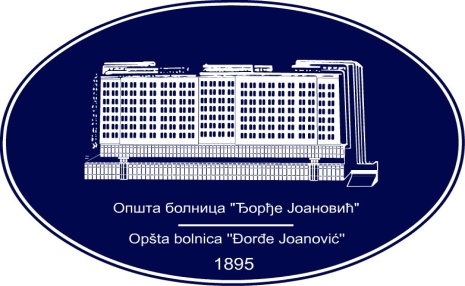 REPUBLIKA SRBIJA - AP VOJVODINAOPŠTA BOLNICA “Đorđe Joanović”Zrenjanin, ul. Dr Vase Savića br. 5Tel: (023) 536-930; centrala 513-200; lokal 3204Fax: (023) 564-104PIB 105539565    matični broj: 08887535Žiro račun kod Uprave za javna plaćanja 840-17661-10E-mail: bolnicazr@ptt.rs        www.bolnica.org.rs